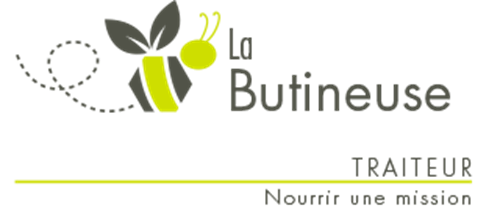 239 avenue ProulxTél : 681-0827  Fax : 681-3941www.labutineusedevanier.cominfo@labutineusedevanier.com www.facebook.com/LaButineusedeVanierSemaine 4 – Repas prêts à partir du jeudi 22 octobre @ 9h00Commandez avant le lundi 12 octobre @ 13h00Nom : 				Prénom : 		                                                              Téléphone : ___________________Adresse : 				     				_____		Repas familiauxRepas familiauxRepas familiauxRepas familiauxRepas familiauxRepas familiauxRepas familiauxPlats principauxPrixQtéPrixQté2 portions2 portions4 portions4 portionsCouscous aux saucisses jardinières10.00$19.50$Macaroni Alfredo au smoked meat10.00$19.50$Brochette de boeuf11.00$21.50$Croquette de porc à la chinoise11.00$21.50$Casserole mexicaine11.00$21.50$Pain de veau forestier11.00$21.50$Merlu pané à la cajun11.00$21.50$Boulette de dinde & fromage à la crème sauce à la dinde12.00$23.50$Crevettes aux tomates séchées12.00$23.50$AccompagnementsPurée de carottes2.50 $4.00 $Riz aux fines herbes2.50 $4.00 $Quinoa2.50 $4.00 $Sauté de légumes2.50 $4.00 $Salade de la semaineSalade de taboulé8oz2.50 $16 oz4.50 $SoupesCrème de légumes 8 oz1.50 $32 oz5.00 $Soupe orge & boulette8 oz2.00 $32 oz7.00 $DessertsBiscuit au chocolat & haricots6 un4.00 $Douceur aux fruits4 un4.00 $Gâteau Red Velvet 4 un4.00 $